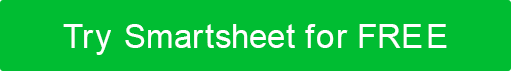 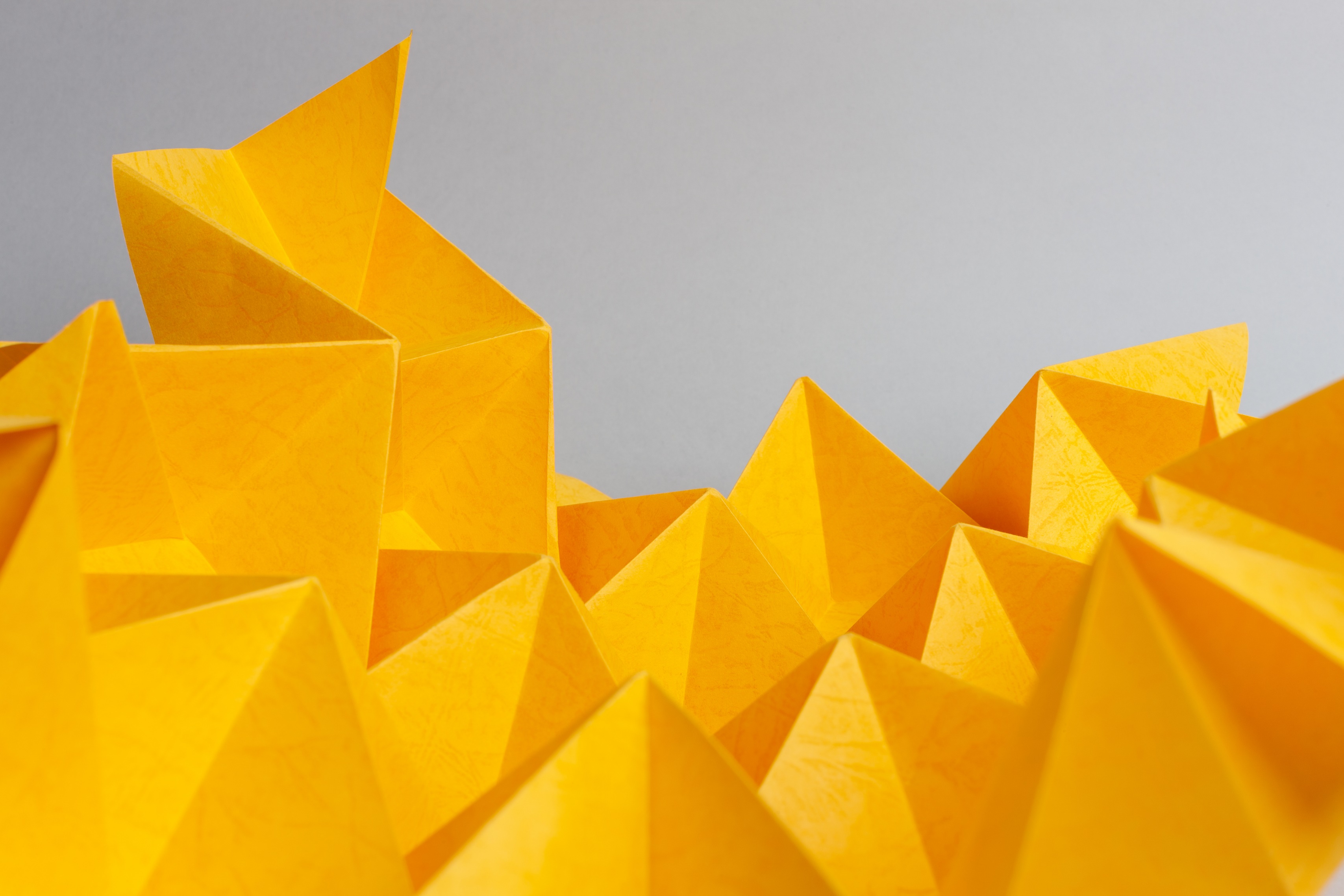 STRATEGIC MARKETING PLAN 
TEMPLATE for Microsoft WordMARKETING PLANCOMPANY NAMEStreet AddressCity, State and Zipwebaddress.comVersion 0.0.0MM/DD/20XXtable of contents1.	BUSINESS SUMMARY	31.1	OUR COMPANY	31.2	MISSION STATEMENT	31.3	VISION STATEMENT	32.	THE CHALLENGE	32.1	PROBLEM	32.2	OPPORTUNITY	33.	SITUATIONAL ANALYSIS	33.1	5C ANALYSIS	33.1.1	COMPANY	33.1.2	COLLABORATORS	33.1.3	CUSTOMERS	33.1.4	COMPETITORS	33.1.5	CLIMATE	33.2	SWOT ANALYSIS	34.	CORE CAPABILITIES	34.1	CAPABILITY ONE	34.2	CAPABILITY TWO	34.3	CAPABILITY THREE	35.	MARKETING CAPABILITIES	35.1	CAPABILITY ONE	35.2	CAPABILITY TWO	35.3	CAPABILITY THREE	36.	GOALS	36.1	BUSINESS GOALS	36.2	SALES GOALS	36.3	FINANCIAL GOALS	36.4	COMMUNICATION GOALS	37.	TARGET MARKET	37.1	INFORMATION COLLECTION	37.2	PAIN POINTS	37.3	SOLUTIONS	37.4	BUYER PERSONA	38.	MARKETING STRATEGY	38.1	BUYER’S BUYING CYCLE	38.2	UNIQUE SELLING PROPOSITION (USP)	38.3	MARKETING MIX – 4Ps	38.3.1	PRODUCT	38.3.2	PRICE	38.3.3	PLACE	38.3.4	PROMOTION	38.4	MARKETING CHANNELS	38.5	BUDGET	39.	PERFORMANCE STANDARDS & MEASUREMENT METHODS	39.1	STANDARDS OF PERFORMANCE	39.2	BENCHMARKS	39.3	MARKETING METRICS TO MEASURE SUCCESS	39.4	MEASUREMENT METHODS	310.	FINANCIAL SUMMARY	310.1	FINANCIAL FORECASTS	310.2	BREAK-EVEN ANALYSIS	310.3	FINANCIAL STATEMENTS	310.3.1	INCOME STATEMENT	310.3.2	CASH-FLOW PROJECTION	310.3.3	BALANCE SHEET	311.	APPENDIX	311.1	RESEARCH RESULTS	311.2	PRODUCT SPECIFICATIONS AND IMAGES	3BUSINESS SUMMARYOUR COMPANYMISSION STATEMENTVISION STATEMENTTHE CHALLENGEPROBLEMOPPORTUNITYSITUATIONAL ANALYSIS5C ANALYSISCOMPANYCOLLABORATORSCUSTOMERSCOMPETITORSCLIMATESWOT ANALYSISCORE CAPABILITIESCAPABILITY ONECAPABILITY TWOCAPABILITY THREEMARKETING CAPABILITIESCAPABILITY ONECAPABILITY TWOCAPABILITY THREEGOALSBUSINESS GOALSSALES GOALSFINANCIAL GOALSCOMMUNICATION GOALSTARGET MARKETINFORMATION COLLECTIONPAIN POINTSSOLUTIONS BUYER PERSONAMARKETING STRATEGYBUYER’S BUYING CYCLEUNIQUE SELLING PROPOSITION (USP)MARKETING MIX – 4PsPRODUCTPRICEPLACEPROMOTIONMARKETING CHANNELSBUDGETPERFORMANCE STANDARDS & MEASUREMENT METHODSSTANDARDS OF PERFORMANCEBENCHMARKSMARKETING METRICS TO MEASURE SUCCESSMEASUREMENT METHODSFINANCIAL SUMMARYFINANCIAL FORECASTSBREAK-EVEN ANALYSISFINANCIAL STATEMENTSINCOME STATEMENTCASH-FLOW PROJECTIONBALANCE SHEETAPPENDIXRESEARCH RESULTSPRODUCT SPECIFICATIONS AND IMAGESPREPARED BYTITLEDATENameTitleMM/DD/YYEMAILEMAILPHONEEmail addressEmail addressAPPROVED BYTITLEDATENameTitleMM/DD/YYINTERNAL FACTORSINTERNAL FACTORSSTRENGTHS (+)WEAKNESSES (-)EXTERNAL FACTORSEXTERNAL FACTORSOPPORTUNITIES (+)THREATS (-)DISCLAIMERAny articles, templates, or information provided by Smartsheet on the website are for reference only. While we strive to keep the information up to date and correct, we make no representations or warranties of any kind, express or implied, about the completeness, accuracy, reliability, suitability, or availability with respect to the website or the information, articles, templates, or related graphics contained on the website. Any reliance you place on such information is therefore strictly at your own risk.